	Женева, 23 марта 2011 годаУважаемая госпожа,
уважаемый господин,1	В целях укрепления роли МСЭ-Т в становящейся все более неоднородной среде стандартизации и по просьбе Членов МСЭ в Резолюции 68 ВАСЭ-08 содержится призыв к Директору БСЭ организовывать собрания высокопоставленных руководителей отрасли на уровне главных директоров по технологиям. 2	Первые два собрания на уровне главных директоров по технологиям состоялись в 2009 и 2010 годах, и на них были приняты коммюнике, призывающие проанализировать в неотложном порядке современную среду стандартизации с целью ее прояснения. Коммюнике и другие документы этих собраний доступны в онлайновом режиме по адресу: http://www.itu.int/en/ITU-T/tsbdir/cto/. Третье собрание высокопоставленных руководителей отрасли состоится в период проведения Всемирного мероприятия ITU TELECOM-2011 в Женеве в октябре 2011 года.3	Проект повестки дня третьего собрания на уровне главных директоров по технологиям будет включать ряд вопросов о путях реагирования на потребности развивающихся стран, в том числе преодоления разрыва в стандартизации, бизнес-моделей для (беспроводного) широкополосного доступа в развивающихся странах, а также образования в области стандартов и стандартизации.4	Очень важно, чтобы на этих собраниях учитывались потребности и мнения развивающихся стран. С этой целью и в соответствии с Резолюцией 68 в приложении представлен вопросник для развивающихся стран по собраниям для высокопоставленных руководителей отрасли, с тем чтобы Вы могли представить свои мнения о потребностях развивающихся стран в области стандартизации. 5	В связи с этим имею честь пригласить Вас принять участие в этом обследовании и буду благодарен, если Вы заполните представленный в Приложении 1 вопросник и направите его по факсу: +41 22 730 5853 или, предпочтительнее, по электронной почте по следующему адресу: tsbspd@itu.int не позднее 13 мая 2011 года.Результаты этого обследования помогут нам довести информацию о потребностях развивающихся стран до сведения этих собраний. 6	Любые просьбы о дополнительных сведениях или пояснениях в связи с настоящим вопросником следует направлять на имя г-на Артура Левина (Mr. Arthur Levin), предпочтительно, по электронной почте по следующему адресу: arthur.levin@itu.int.С уважением,Малколм Джонсон
Директор Бюро
стандартизации электросвязиПриложение: 1ANNEX 1
(to TSB Circular 178)Questionnaire to developing countries on“High-level Industry Executive Meetings”Resolution 68
(, 2008)The purpose of this questionnaire is to identify the needs of developing countries with respect to ITU-T standardization priorities and subjects, which will be discussed at future meetings for high-level industry executives to be organized by the TSB Director, pursuant to WTSA Resolution 68 (, 2008).  The next such meeting will take place in October 2011.You are kindly requested to return this Questionnaire completed by 13 May 2011 to the following address:Telecommunication Standardization Bureau/ITU
Place des Nations
CH-1211 Geneva 20
Fax: +41 22 730 5853
E-mail: tsbspd@itu.int Questions:Part 1:  ITU-T activities1.1	How familiar are you with the Recommendations (standards) published by the Telecommunication Standardization Sector of the International Telecommunication Union 
(ITU-T)? Please indicate your rating on a scale from 1 (no knowledge) to 5 (very familiar) as shown below:	1			2			3			4			5
1.2	In your experience, to what extent are existing ITU-T Recommendations relevant and useful in developing countries.  Please indicate your rating on a scale from 1 (not relevant or useful) to 5 (very relevant and useful) as shown below:	1			2			3			4			5
Please suggest any ways and means that you think would lead to increased usage or awareness of ITU-T Recommendations in developing countries:__________________________________________________________________________________________________________________________________________________________________________________________________________________________________________1.3	In your opinion, how well-represented is the telecommunications industry of your country in ITU-T work (e.g., in terms of Sector Members or Associates). Please indicate your rating on a scale from 1 (underrepresented) to 5 (very well-represented) as shown below:	1			2			3			4			5
Please list possible reasons for your opinion and suggest any ways and means that you think would lead to increased participation of your country in the work of ITU-T: __________________________________________________________________________________________________________________________________________________________________________________________________________________________________________1.4	Are you familiar with the newly-introduced reduced membership fee for new ITU-T Sector Members from countries with an annual per capita income of less than US$2,000? (Yes or No)Please list companies from your country, which could potentially be interested in joining ITU-T: ________________________________________________________________________________________________________________________________________________________________________________________________________________________________________________________________________________________________________________________1.5	Please list the features of ITU-T that you think are unique for ITU-T compared to other standards development organizations, forums and consortia: __________________________________________________________________________________________________________________________________________________________________________________________________________________________________________Part 2: Response to WTSA-08 Resolution 682.1	Are you familiar with the objectives of Resolution 68 "Implementation of Resolution 122 (Rev. Antalya, 2006) on the evolving role of the World Telecommunication Standardization Assembly” (, 2008)? (Yes or No)2.2	In Resolution 68, the World Telecommunication Standardization Assembly (, 2008) resolves that the Director of the Telecommunication Standardization Bureau shall organize meetings for high-level industry executives in order to assist in identifying and coordinating standardization priorities and subjects.Which are the most important topics that you would like to be considered at high-level industry executive meetings? Please provide up to five proposals:______________________________________________________________________________________________________________________________________________________________________________________________________________________________________________________________________________________________________________________________________________________________________________________________________2.3	Do you have any general proposals for mechanisms to attract high-level technology executives to participate in the meetings being organized?________________________________________________________________________________________________________________________________________________________________________________________________________________________________________________________________________________________________________________________2.4	Are you aware of any high-level industry executives from your country participating in ITU TELECOM WORLD 2011?________________________________________________________________________________________________________________________________________________________________________________________________________________________________________________________________________________________________________________________ConclusionsWe would like to thank you for the time you spent in replying to the questionnaire. Your contribution is very much appreciated and will help us to improve and optimize our work at the service of the membership.Please add any additional comments or suggestions that you might have:__________________________________________________________________________________________________________________________________________________________________________________________________________________________________________Respondent name and contact details (optional)____________________________________________________________________________________________________________________________________________________________Thank you._________________Бюро стандартизации 
электросвязи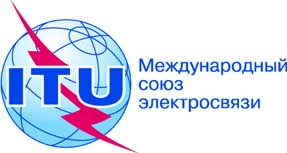 Осн.:Осн.:Циркуляр 178 БСЭ
TSB/AL–	Администрациям развивающихся стран, которые являются Государствами – Членами Союза–	Членам Сектора МСЭ-Т из развивающихся стран Тел.:Факс:Тел.:Факс:+41 22 730 6828+41 22 730 5853–	Администрациям развивающихся стран, которые являются Государствами – Членами Союза–	Членам Сектора МСЭ-Т из развивающихся стран Эл. почта:tsbspd@itu.inttsbspd@itu.intКопии:–	Ассоциированным членам МСЭ-Т–	Директору Бюро развития электросвязи–	Директору Бюро радиосвязиПредмет:Вопросник для развивающихся стран по собраниям 
для высокопоставленных руководителей отрасли Действие:Просьба вернуть вопросник с ответами не позднее 13 мая 2011 года 